
Improving Access to Psychological Therapies – Calderdale
Self-referral form
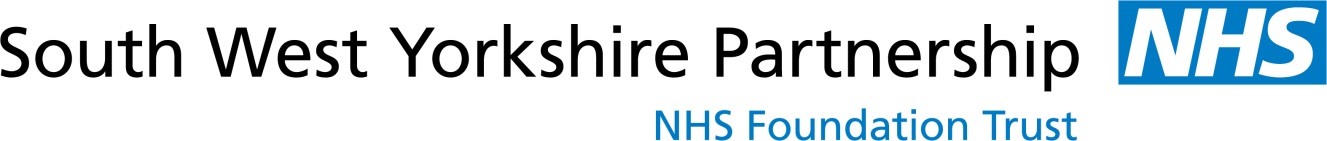 Name:Date of birth:	Address:	Landline number:	Mobile number:	Can voicemail messages be left? (Click box to tick)	Yes
	NoName and address of your GP practice:Your GP’s name and phone number:	NHS number (if known):	Gender:Main language spoken:	Is an interpreter required? (Click box to tick)	Yes 
	No Ethnicity:	 Religion:Do you consider yourself to have a disability? (Click box to tick)	Yes
	No If yes, please give details:If you are female, are you pregnant or the mother of a child under 1 year old?	Yes
	NoAre you a current or former member of the British Armed Forces?	Yes
	NoPlease answer the following questions to help us think about how best to help you:What are the main problems that have led you to ask for help? (e.g. low mood, panic attacks, shyness, worrying, etc.)How long have you had these problems? (e.g. weeks, months, years)Are you or have you seen anyone for counselling, psychotherapy, drug or alcohol problems or for any other mental health support? (Click box to tick)	Yes
	No	 If yes, please give details:Please note: Calderdale IAPT is not a crisis service. If you have had thoughts of suicide or self-harm within the past month which you have wanted to act upon, please call the Calderdale single point of access team who are available 24/7 on 01924 284555.Please write here anything else you think is important for us to know:If we believe that another service within our NHS Trust would be better suited to support you, do we have your consent to pass on your referral?	Yes
	No	We will review all the information you have provided and contact you in due course. Thank you for completing the form.If you have completed this form online, please return it by email to:iapt.admin@swyt.nhs.ukIf you have printed this form, please return it by post or fax to:IAPT, 4th Floor, Folly Hall Mill, St Thomas Road, Huddersfield, HD1 3LTFax: 01484 435620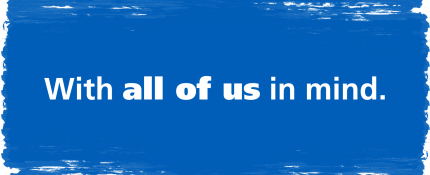 